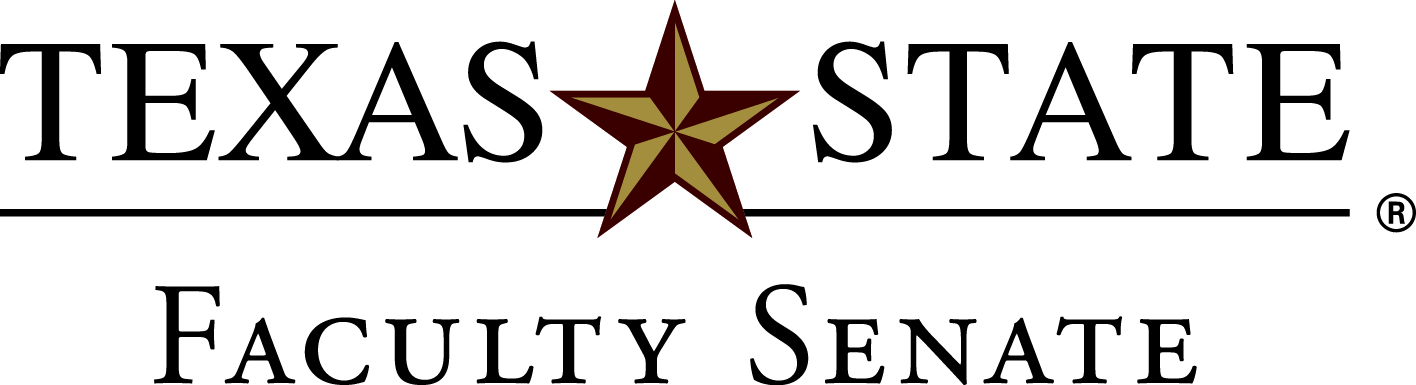 Part-Time Faculty Excellence in Teaching Award Spring 2024Application FormName  									  Net ID  			Department  						  College  					Current TXST teaching appointment FTE%  		  Number of long semesters of TXST teaching  		Brief statement (100 – 150 words) of your qualifications for this award: